2015 Weekly Budget to Actual Collection (April 24th   )MASS INTENTIONSSaturday, April 30th  ✞Mr. Dolores Borja ValleSunday, May 1st   ✞ Lil KarpetzTuesday, May 3rd✞Lil KarpetzFriday, May 6th  ✞ Andree BeaudoinBAPTISM PREPARATIONParents who are asking for Baptism for their child in the Parish Community of St. Vital are required to attend a one evening preparation course.  The object of this evening is to help parents appreciate the gift they are asking for their child and to be reminded of the responsibilities towards God, Church-community and their childThe next preparation course will be held on Thursday, May 19th at 7:00 p.m. in the meeting room.  If you have any questions or require further information, please contact the parish office.ST. VITAL CWL FATHER’S DAY RAFFLE (license #433071) “The Gift of Time”1st Prize- Prime Time- Handmade Wall clock, value $5002nd Prize- Family Time - Pizza-Que,  2 Golf Passes and prize basket, value $4503rd Prize- BBQ Time- BBQ and prize basket, value $400Draw date: June 19, 2016$2/ticket for sale in the foyer of the Church before and after weekend MassesThank you to our generous donors!*A portion of the proceeds will go to help the Syrian Refugee Project at St. Joe’s College12 Hours of Prayer for Palliative Care – May 4th 9:00 a.m. – 9:00 p.m.On May 4th the parishioners of St. Vital are invited to participate in the nationwide “12 Hours of Prayer for Palliative Care as requested by the National CWL.  Fr. Arlan will celebrate mass at 9:00 a.m. followed by adoration until 8:45 p.m. at which time Father will say Benediction.  Let us join in prayer for access to palliative care for all Canadians, especially considering the pending legislation for euthanasia/assisted suicide.  (a sign up sheet for adoration is available at the entrance of the Church. During all weekend masses for the month of May, we will honour our Holy Mother Mary by praying the rosary half hour before weekend Massses (4:30 p.m. Saturday, 8:30 & 10:30 a.m. on Sunday)A sign up sheet is available at the entrance of the church if you are able to lead the Rosary before one of these masses.                Our  Lady of the Hill K of C Selling Sobeys and No Frills Grocery Cards at the back of the church after all masses.                                                                                                                                         Newman Theological College is now accepting nominations for the Kevin Carr Christian Leadership Award. Do you know someone who deserves to be recognized for their generous service to the Christian community? We invite you to forward the nomination brochure to those who may be interested in submitting a nomination. Submission due date is June 1, 2016. The Award Recipient will be notified by Newman Theological College and invited to attend a celebratory luncheon in their honour in the fall of 2016. 
Download the nomination brochure or visit www.newman.edu for details.Dress in the “spirit” of the occasion on Pentecost (Saturday) Sunday, May 14/15. This is an invitation to dress in your reds, yellows and oranges. Help enhance a truly wonderful celebration! Parents For Choice In Education Parents for Choice in Education is sponsoring a Peaceful Rally for Parental Rights (Bill 10 and Guidelines) in support of parental rights in education on Saturday, May 14th at 2:00 pm at the Edmonton Alberta Legislature.                  Information about the rally go to http://parentchoice.ca and for the petition go to http://parentchoice.ca/bill-10-petition/ADORATION AT CORPUS CHRISTI Come pray for an hour at the new Corpus Christi Adoration Chapel, 2707 - 34 street NW, Edmonton. - Monday to Friday from 10:00 am - 8:00 pm. *1st Friday from 10:00 am - 6:00 pm with following. - Saturday from 8:00 am - 4:00 pm with Mass following. For info: 780.466.7576 -..Regular CollectionMaintenance FundPay Down the DebtWeekly Budget for 20153,923.00115.001,000.00Contribution April 24th               4,312.0097.00389.00389.00-18.00-611.00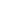 